Årets gangAugust: tilvenning. Vi blir kjent September/oktober: Høsten. Brannvernuke og FN-dagen.November/desember: Advent/jul. Nissefest, luciafeiring, julegudstjeneste, juleveksted, baking og smaking.Januar/februar: vinter. Karneval, ski-/akedag.Mars/april: vår og påske. Påskefrokost, besøk av kateket og påskeharen kommer.Mai/juni: Sommer. 17.mai, sykkel-dager, friidrettsdag, sommerfest, besøksdag nye barn, førskolefest, overgang barnehage-skole, overgang liten-stor avd. Barnehagehverdagen  Vi ber alle våre foreldre til å laste ned foreldreportal Vigilo. Gjennom Vigilo får du blant annet: Gratis meldingstjeneste og oversikt over all kommunikasjon Digital fraværsregistrering i appMånedsbrev direkte på telefonen Oversikt over registreringsrutiner Bilder og annen dokumentasjon direkte i app.  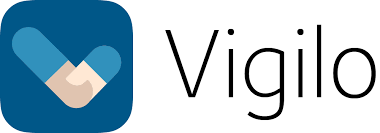 FerieBarnehagene i Froland kommune har sommerstengt 4 uker.Tirsdag 1. august 2023 er første dag for barna etter sommerferien. Julen 2023 har barnehagen stengt julaften, 24.-26. des. Åpent mellom 27.-29. des. ved behov. Første dag etter juleferien er onsdag 3. jan. 2024.Påske 2024: Onsdag før skjærtorsdag, 27.03.2024, stenger barnehagen kl. 12.00. Mandag 01.04.23 er 2. påskedag, bhg. Er stengt. Sommerferie f.o.m. 1. juli – 29. juli 2024. Åpent fra 30. juli 2024. PlanleggingsdagerMandag 31. juli 2023Fredag 20.10.2023Tirsdag 2. januar 2024Torsdag 1. februar 2024Fredag 10. mai 2024, dagen etter Kristi himmelfartsdag. Godkjent av SU: 06.06.2023Velkommen til avdelingeneMarihøna: 2-4 år. Tlf.: 4817 1538Her jobber:Susanne Andersen, 100 % ped.lederSilje F. Reiersølmoen, 100 % fagarbeiderJulie Børtinghus, 100 % fagarbeiderBabett Sontowski, 100 % fagarbeider, spesialpedagogisk hjelp.“Barna skal få kjenne at barnehagen er til for dem”Maurtua 3-6 år. Tlf.: 4817 1185Her jobber: Therese H. Pedersen, 80 % ped.lederTony Johnsen, 20 % ped.lederRita Gundersen, 100 % fagarbeiderMerete Jacobsen-Lillestø, lærling 40 %Blåbærfis: 0-3 år. Tlf.: 4822 7380Her jobber:Berte Jomås, 100 % ped.lederKarin Kollåsen, 100 % fagarbeider Nora Venemyr, 100 % fagarbeiderGresshoppa: 0-3 år. Tlf.: 4820 2920Her jobber:Solveig Fossnes, 80 % ped.leder Therese H. Pedersen, 20 % ped.lederLiv Rigmor Oseassen, 100 % fagarbeiderKine Toki Rodal, 100 % fagarbeider Humla: 3-6 år. Tlf.: 4820 7901 Her jobber:Gudrun Holtebekk Eskilt, 100 % ped.lederLin Mariell Marthinsen, 100 % ped.lederRannveig M. Hagen, 100 % fagarbeider Merete Jacobsen-Lillestø, lærling 60 %